***Please turn over to see the Spring 2021 timetable for SHELL CENTRE 2***Train stations: South Hampstead Overground, Kilburn Park, Swiss Cottage. Buses: 31, 139 & 189.All our courses, workshops, classes and activities are FREE for local residents!   To find out more, please call 0207372702 or email shell@shakonline.co.uk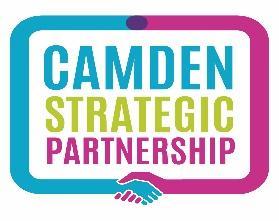 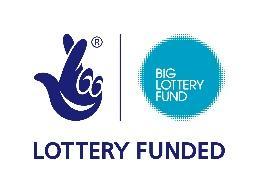 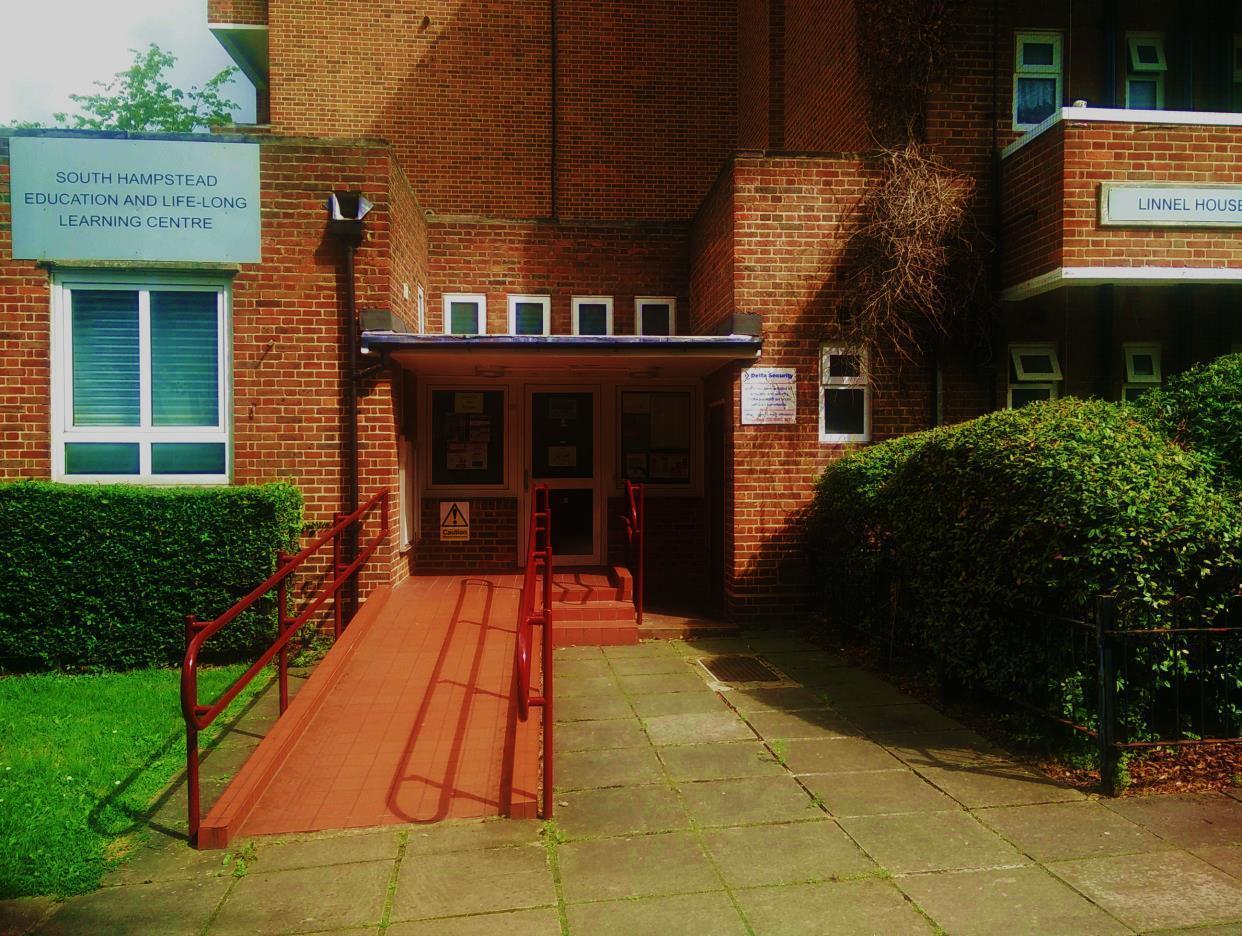 Linnel House, Boundary Road, London NW8 0HSTel: 020 7372 7021 / 07845448840www.shakonline.co.uk   email: shell@shakonline.co.ukLinnel House, Boundary Road, London NW8 0HSTel: 020 7372 7021 / 07845448840www.shakonline.co.uk   email: shell@shakonline.co.ukMONDAYPreparing for EmploymentRemote Support for job seekers- CV writing, online search, interview skills & confidence.10am – 12pm***Please call or email to register***TUESDAYPreparing for Employment10am – 12pmQ&A About Preparing for Employment1pm – 2pm Via Zoom ***Please call or email to register***WEDNESDAYComputer Skills For Work And LifeRemote Support for beginners – learn the basics of computers for work or fun! 10am – 12pmCV Writing1pm – 2pm Via Zoom***Please call or email to register***THURSDAYInterview Skills1pm – 2pm Via Zoom***Please call or email to register***FRIDAYComputer Skills For Work And Life10am – 12pm***Please call or email to register***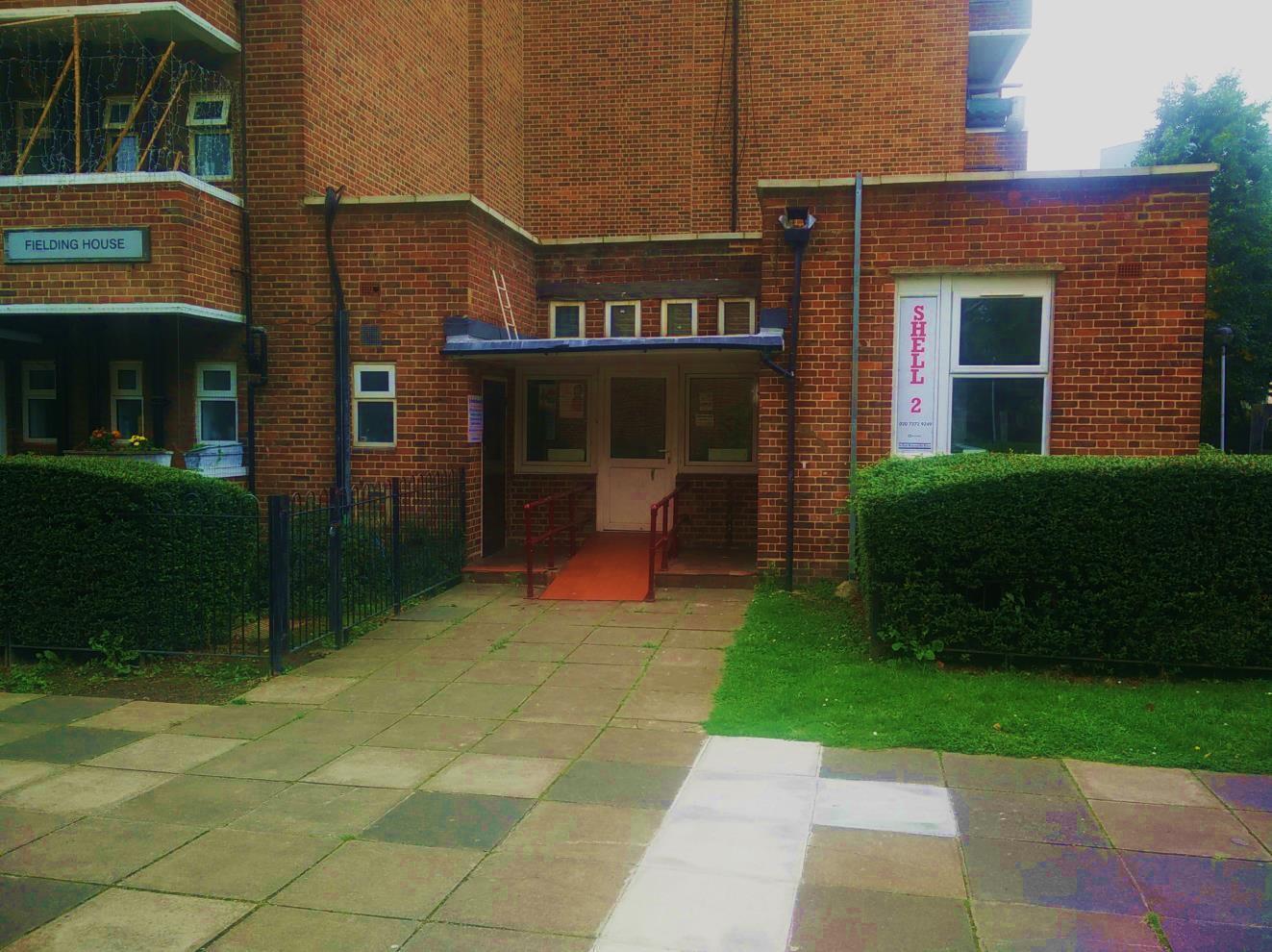 SHELL CENTRE 2Fielding House, Boundary Road, London NW8 0HUTel: 020 7372 7021 / 07845448840www.shakonline.co.uk    SHELL CENTRE 2Fielding House, Boundary Road, London NW8 0HUTel: 020 7372 7021 / 07845448840www.shakonline.co.uk    MONDAY Online Healthy Eating SessionsLearn how to make simple healthy dishes on a budget following Eat Well Guide11am – 12pm starting 18th Jan 2021***Please call or email to register***TUESDAYOnline English for Everyday E1, E210am – 12pmTai Chi via Zoom10am – 11am***Please call or email to register***WEDNESDAYTHURSDAYHealth & Wellbeing Cafe (Cultural Advocacy Project)Raising awareness and promoting good mental health and wellbeing.Share/listen to experiences in a friendly and welcoming group. Online 11am - 12pm ***Please call or email to register***SHAK ChefCollect ingredients from us, Learn fun and simple recipes to cook with your family, Learn how to reduce waste and cook on a budget, Watch our cooking videos and share yours.Online 3.30pm – 4.30pm ***Please call or email to register***FRIDAY